Organizza 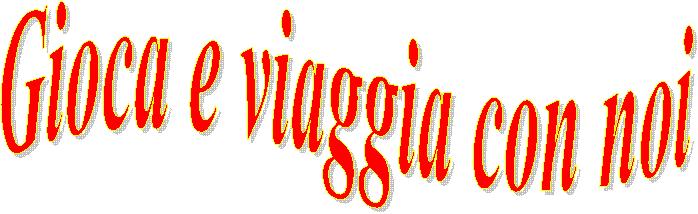 Riservata 
a maschi e femmine dai 8 ai 15 anni In attesa di una Struttura al coperto “ PALAZZETTO DELLO SPORT “ 
i corsi inizieranno a partire da LUNEDI 5 Settembre dalle ore 17.30presso
 lo Stabilimento AURORA  
( per la sessione Beach handball )mentre per la  sessione PALLAMANO Campo ancora da definire
 Per informazioni chiamare Antonio VIOLA 339 1123631 e/o Matteo USAI  347 6269347.
